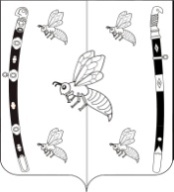 АДМИНИСТРАЦИЯ БЖЕДУХОВСКОГО СЕЛЬСКОГО ПОСЕЛЕНИЯБЕЛОРЕЧЕНСКОГО РАЙОНАПОСТАНОВЛЕНИЕот  30.03.2022                                                                                                 № 19ст-ца  БжедуховскаяОб исключении из реестра муниципального имущества Бжедуховского сельского поселения Белореченского района имущества, в связи с его передачей в собственностьмуниципального образования Белореченский районВ соответствии с решением Совета Бжедуховского сельского поселения Белореченского района от 07 октября 2021 г. № 99  «О даче согласия на передачу из муниципальной собственности  Бжедуховского сельского поселения Белореченского района в собственность муниципального образования Белореченский район  жилого дома расположенного по адресу: Краснодароский край, Белореченский район, Бжедуховское сельское поселение, хутор Новогурийский, улица Северная, дом 9», решением Совета Бжедуховского сельского поселения Белореченского района от 13 января 2022 г. № 117  «О даче согласия на передачу из муниципальной собственности  Бжедуховского сельского поселения Белореченского района в собственность муниципального образования Белореченский район  земельного участка расположенного по адресу: Краснодароский край, Белореченский район, Бжедуховское сельское поселение, хутор Новогурийский, улица Северная, дом 9»договором о безвозмездной передаче имущества от 3 марта 2022 г. №1 и актом приема-передаче от 3 марта 2022 г, руководствуясь приказом Министерства экономического развития Российской Федерации от 30 августа 2011 г.  № 424 «Об утверждении порядка ведения органами местного самоуправления реестров муниципального имущества», Положением о порядке управления и распоряжения объектами муниципальной собственности Бжедуховского сельского поселения Белореченского района, утвержденного решением Совета Великовечненского сельского поселения Белореченского района 8 июня 2017 г. № 135,в соответствии с Соглашением о передаче осуществления полномочий администрацией Бжедуховского сельского поселения Белореченского района администрации муниципального образования Белореченский район от 20 июля 2021 г., руководствуясь статьей  32 Устава Бжедуховского сельского поселения Белореченского района,п о с т а н о в л я ю: 1. Исключить из реестра муниципального имущества Бжедуховского сельского поселения Белореченского района следующее недвижимое имущество, расположенное по адресу: Краснодарский край, Белореченский район, Бжедуховское сельское поселение, х. Новогурийский, ул. Северная, дом 9:жилой дом, общей площадью 41,2 кв.м, кадастровый номер 23:39:0505001:137, начальной балансовой стоимостью 44500,00 (сорок четыре тысячи пятьсот) рублей, остаточной стоимостью 24 440,00 (двадцать четыре тысячи четыреста сорок) рублей;Земельный участок, площадью 2700 кв.м. кадастровый номер 23:39:0505001:68, кадастровой стоимостью 218835,00 (двести восемнадцать тысяч восемьсот тридцать пять) рублей, категория земель: земли населенных пунктов, виды разрешенного использования: для ведения личного подсобного хозяйства.2. Муниципальному казенному учреждению «Централизованная бухгалтерия поселений и администрации муниципального образования Белореченский район» (Корзун Т.А.) внести соответствующие изменения в бухгалтерский учет.3. Контроль за выполнением настоящего постановления возложить на заместителя главы администрации Бжедуховского сельского поселения Белореченского района Т.Н. Борза.4. Постановление вступает в силу с момента его подписания.Глава Бжедуховского сельского поселенияБелореченского района                                                              В.А. Схапцежук